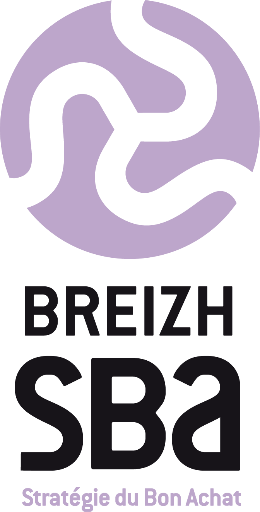 Année 2021 – Bulletin d’adhésionJe soussigné(e)Nom / Prénom . . . . . . . . . . . . . . . . . . . . . . . . . . . . . . . . . . . . . . . . . . . . . . . . . . . . . . . . . . . . . . . . . . . . . . . . . . . . . . . . . . . . . . . . . . . . . . . . . . .Représentant la structure * . . . . . . . . . . . . . . . . . . . . . . . . . . . . . . . . . . . . . . . . . . . . . . . . . . . . . . . . . . . . . . . . . . . . . . . . . . . . . . . . .Au titre de * . . . . . . . . . . . . . . . . . . . . . . . . . . . . . . . . . . . . . . . . . . . . . . . . . . . . . . . . . . . . . . . . . . . . . . . . . . . . . . . . . . . . . . . . . . . . . . . . . . . . . . . .Adresse . . . . . . . . . . . . . . . . . . . . . . . . . . . . . . . . . . . . . . . . . . . . . . . . . . . . . . . . . . . . . . . . . . . . . . . . . . . . . . . . . . . . . . . . . . . . . . . . . . . . . . . . . . . . .Code postal. . . . . . . . . . . . . . . . . . . . . . . . . . . . . . . . . . . . . .Ville. . . . . . . . . . . . . . . . . . . . . . . . . . . . . . . . . . . . . . . . . . . . . . . . . . . . . . . . . .Profession. . . . . . . . . . . . . . . . . . . . . . . . . . . . . . . . . . . . . . . . . . . . . . . . . . . . . . . . . . . . . . . . . . . . . . . . . . . . . . . . . . . . . . . . . . . . . . . . . . . . . . . . . .Tél. fixe. . . . . . . . . . . . . . . . . . . . . . . . . . . . . . . . . . . . . . . . . . . . . . . .Tél. mobile. . . . . . . . . . . . . . . . . . . . . . . . . . . . . . . . . . . . . . . . . . . .E-mail . . . . . . . . . . . . . . . . . . . . . . . . . . . . . . . . . . . . . . . . . . . . . . . . . . . . . . . . . . . . . . . . . . . . . . . . . . . . . . . . . . . . . . . . . . . . . . . . . . . . . . . . . . . . . . . .*ne pas remplir en cas d’adhésion individuelleLes informations recueillies sont nécessaires pour votre adhésion et la bonne gestion de l’Association et ses membres. Elles sont destinées uniquement aux membres du Bureau et ne sont pas transmises ou cédées à des tiers. Elles font l’objet d’un traitement informatique, non soumis à déclaration au titre de la dispense n°8 issue de la délibération CNIL n° 2006-130 du 9 mai 2006 (J.O. n° 128 du 3 juin 2006). Votre nom ou celui de votre organisme sera publié dans l’annuaire des membres sur le site Internet de l’Association (partie réservée aux seuls membres). En application de la loin du 6 janvier 1978, vous bénéficiez d’un droit d’accès, de rectification ou d’opposition aux informations qui vous concernent. Pour exercer ce droit et obtenir communication des informations vous concernant, veuillez vous adresser au secrétariat de l’Association.Souhaite adhérer à l’association Breizh Stratégie du Bon Achat pour l’année 2021 en qualité de :Membre adhérent (cotisation individuelle année 2021 : gratuit)Représentant d’un organisme (cotisation année 2021 selon le barème)Merci de réaliser le règlement par mandat administratif, virement bancaire via le site HelloAsso (RIB sur demande à contact@breizhsba.bzh) ou chèque (à l’ordre de Breizh Stratégie du Bon Achat) et de retourner le présent bulletin par courrier à l’adresse : Breizh Stratégie du Bon Achat, 27, rue coutanceau, 35000 Rennes.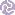 Je déclare avoir pris connaissance et accepte :Les statuts de l’Association.De ne pas porter à la connaissance de tiers le contenu des débats car ils sont confidentiels et réservés aux seuls usages des membres.Que mes coordonnées puissent être communiquées aux autres membres deJe suis le représentant légal de l’organisme et Signature je m’engage en signant la charte de la commande publique.**l’Association.Fait àleFait àle** ne pas cocher en cas d’adhésion individuelleSignatureSignature